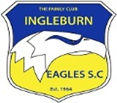 ANNUAL GENERAL MEETING NOMINATION FORMFOR COMMITTEE POSITION ON INGLEBURN EAGLES SOCCER CLUB INCNomination for the following positions on the 2015 committee must be in the hands of the current committee 7 days prior to the Annual General Meeting.NOMINATIONS WILL ONLY BE ACCEPTED ON THE OFFICIAL NOMINATION FORM1 PRESIDENT			10 YOUTH CLUB DELEGATE X 22 SECRETARY 		11 MDSFA DELEGATE X 23 VICE PRESIDENT X 2 	12 SMALL SIDED COORDINATOR4 TREASURER 		13 JUNIOR COORDINATOR5 REGISTRAR 			14 ALL AGE COORDINATOR)6 ASSISTANT SECRETARY 	15 COACHING COORDINATOR7 ASSISTANT REGISTRAR 	16 GROUNDSMAN8 PROPERTY OFFICER 	17 HEAD GRADER9 CANTEEN MANAGER………………………………………………………………………………………………NOMINATION FORM - 2014 - AGMWe __________________________ and __________________________ wish to nominate________________________________________________ as a nominee to the position of____________________________________________ on the 2014 committee.Date: __________________ Signed: (Mover) ________________________________(Seconder) ______________________________ACCEPTANCE OF NOMINEEI _____________________ Phone No:__________________Do hereby accept the nomination for the position of ____________________________________on the 2015 committee of the Ingleburn Eagles Soccer Club.Date: _______Signature of Nominee: _______________________Whether nominator or nominee you must be a member of the Soccer Club